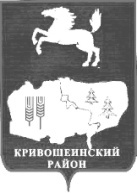 АДМИНИСТРАЦИЯ КРИВОШЕИНСКОГО РАЙОНАПОСТАНОВЛЕНИЕ  29.03.2022                                                                                                      	    	           № 239          с. КривошеиноТомской областиОб утверждении Плана основных мероприятий по реализации Федерального закона от 30 декабря 2020 года № 518-ФЗ «О внесении изменений в отдельные законодательные акты Российской Федерации»(в редакции постановлений Администрации Кривошеинского района от 23.09.2022 № 669,от 29.12.2022 № 873)	Руководствуясь Федеральным законом от 13 июля 2015 года № 218-ФЗ «О государственной регистрации недвижимости», Федеральным законом от 30 декабря 2020 года № 518-ФЗ «О внесении изменений в отдельные законодательные акты Российской Федерации» ПОСТАНОВЛЯЮ:Утвердить План основных мероприятий по реализации Федерального закона от 30 декабря 2020 года № 518-ФЗ «О внесении изменений в отдельные законодательные акты Российской Федерации» на территории муниципального образования Кривошеинский район Томской области на 2022-2024 годы согласно приложению к настоящему постановлению.Опубликовать настоящее постановление в Сборнике нормативных актов Администрации Кривошеинского района, разместить на официальном сайте муниципального образования Кривошеинский район Томской области в информационно-телекоммуникационной сети «Интернет» http://kradm.tomsk.ru.Настоящее постановление вступает в силу с даты его официального опубликования.Контроль за исполнением настоящего постановления возложить на заместителя Главы Кривошеинского района по социально-экономическим вопросам.Глава Кривошеинского района							          А.Н. КоломинАлександр Леонидович Петроченко (8-38-251) 2-11-81ПрокуратураРосреестр Петроченко   План основных мероприятий по реализации Федерального закона от 30.12.2020 № 518-ФЗ «О внесении изменений в отдельные законодательные акты Российской Федерации» на территории муниципального образования Кривошеинский район Томской области на 2022-2024 годыПриложениеУТВЕРЖДЕН постановлением Администрации Кривошеинского района от                                               29.03.2022  № 239        Наименование мероприятияРезультатСрок реализацииИсполнительI. Организационные и контрольные мероприятияI. Организационные и контрольные мероприятияI. Организационные и контрольные мероприятияI. Организационные и контрольные мероприятияI. Организационные и контрольные мероприятия1.Участие в проведении заседаний Оперативного штаба по вопросам реализации мероприятий Дорожной карты «Наполнение Единого государственного реестра недвижимости необходимыми сведениями» на Территории Томской области, в том числе в части выявления правообладателей ранее учтенных объектов недвижимостиЗаседания проведеныЕжемесячноАдминистрация Кривошеинского районаАдминистрации сельских поселений Кривошеинского района2.Проведение информирования и разъяснительной работы с населением, в том числе о возможных способах и порядке представления в уполномоченные органы сведений о правообладателях ранее учтенных объектов недвижимостиОсуществляется информирование ПостоянноАдминистрация Кривошеинского районаАдминистрации сельских поселений Кривошеинского района3.Участие в проработке вопроса о возможности введения стимулирующих мер для органов местного самоуправления в части проведения работы по реализации Закона № 518-ФЗПринято участиеНе позднее 28.03.2022Администрация Кривошеинского районаАдминистрации сельских поселений Кривошеинского района 4.Разработка и утверждение плана мероприятий по реализации Закона № 518-ФЗ на территории муниципального образования Кривошеинский район Томской областиПлан мероприятий утвержден До 01.04.2022Администрация Кривошеинского района 5.Обеспечение координации и контроля мероприятий, проводимых сельскими поселениями района по выявлению правообладателей ранее учтенных объектов недвижимостиОсуществляется консультирование, контроль и координация работПостоянноАдминистрация Кривошеинского районаАдминистрации сельских поселений Кривошеинского района6. Формирование и анализ сельскими поселениями статистических сведений по выявлению правообладателей ранее учтенных объектов недвижимости и представление в администрацию района данных о выявлении правообладателей ранее учтенных объектов недвижимости, а также о возникающих проблемах при реализации Закона № 518-ФЗОсуществлено формирование, анализ и представление сведенийЕженедельноАдминистрация Кривошеинского районаАдминистрации сельских поселений Кривошеинского районаII. Мероприятия методического характераII. Мероприятия методического характераII. Мероприятия методического характераII. Мероприятия методического характераII. Мероприятия методического характера7.Направление в Управление информации о проблемных вопросах, возникающих у органов местного самоуправления при реализации Закона № 518-ФЗПроблемные вопросы направленыПо мере выявленияАдминистрация Кривошеинского района8.Направление в Управление предложений по совершенствованию законодательства Российской Федерации, регулирующего выявление правообладателей ранее учтенных земельных участковНаправлены предложенияПо мере необходимостиАдминистрация Кривошеинского районаIII. Мероприятия по реализации Закона № 518-ФЗIII. Мероприятия по реализации Закона № 518-ФЗIII. Мероприятия по реализации Закона № 518-ФЗIII. Мероприятия по реализации Закона № 518-ФЗIII. Мероприятия по реализации Закона № 518-ФЗ 9. Выявление ранее учтенных объектов недвижимости и их правообладателей, а также снятие с кадастрового учета раннее учтенных объектов недвижимости, прекративших свое существованиеПравообладатели выявлены,снято объектовНе менее 805 объектов в кварталАдминистрация Кривошеинского районаАдминистрации сельских поселений Кривошеинского района